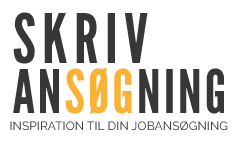 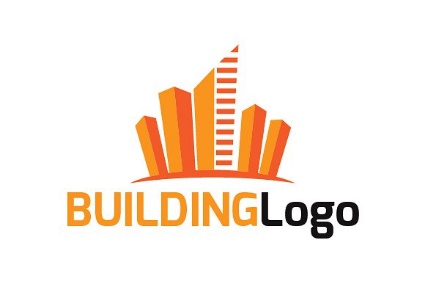 ABC Bygge og Anlæg A/SAtt. Peter Møller00-00-0000Angående stillingen som projekteringschefJeg har de seneste 7 år som projektleder haft ansvaret for entrepriseprojekter på op til 100 mio. Jeg har leveret færdige projekter inden for aftalt tid, i aftalt kvalitet og med sund økonomi. Hvert projekt har krævet høj faglighed og stort engagement. Mine ingeniørkundskaber, mine mere en 12 år i branchen, løbende efteruddannelse og min detaljesans har været med til at skabe de ønskede resultater.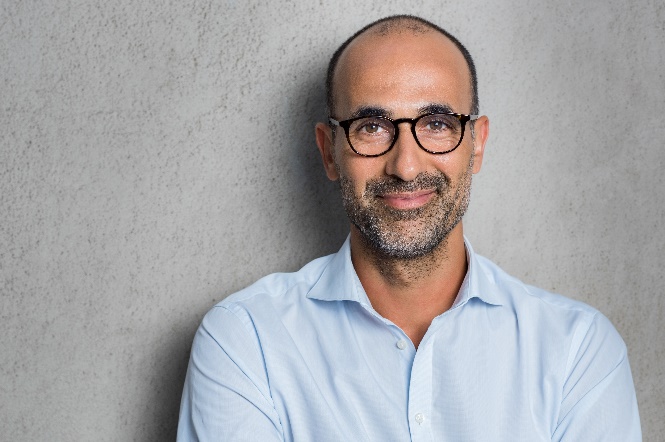 Min motivation for at søge jobbet som projekteringschef hos jer er muligheden for både at deltage i det strategiske planlægsarbejde om udarbejdelse af forskellige fremtidsprojekter og tage min del af ledelsesgruppens ansvar i forbindelse med det enkelte projekts udformning, strategi og aftaler for gennemførslen.Jeg er god til at kommunikere og besidder et stort overblik samt evnen til at planlægge og følge op på opgaver. Jeg arbejder systematisk og effektivt og er motiverende i min uddelegering af opgaver, og jeg giver konstruktiv feedback på de udførte præstationer. Jeg sikrer, at medarbejdere har de nødvendige færdigheder og ressourcer til at få tingene gjort.Af mit vedhæftede cv fremgår de væsentligste af de projekter, jeg har haft ansvar for. Det giver mig anledning til at tro, at jeg har den kompetence, I søger. Jeg er ligefrem og forstår at vurdere effektiviteten af ledelsesformen og tror, at vi kan få glæde af vores samlede værdier.Jeg ser frem til et møde.Med venlig hilsenPeter Test 